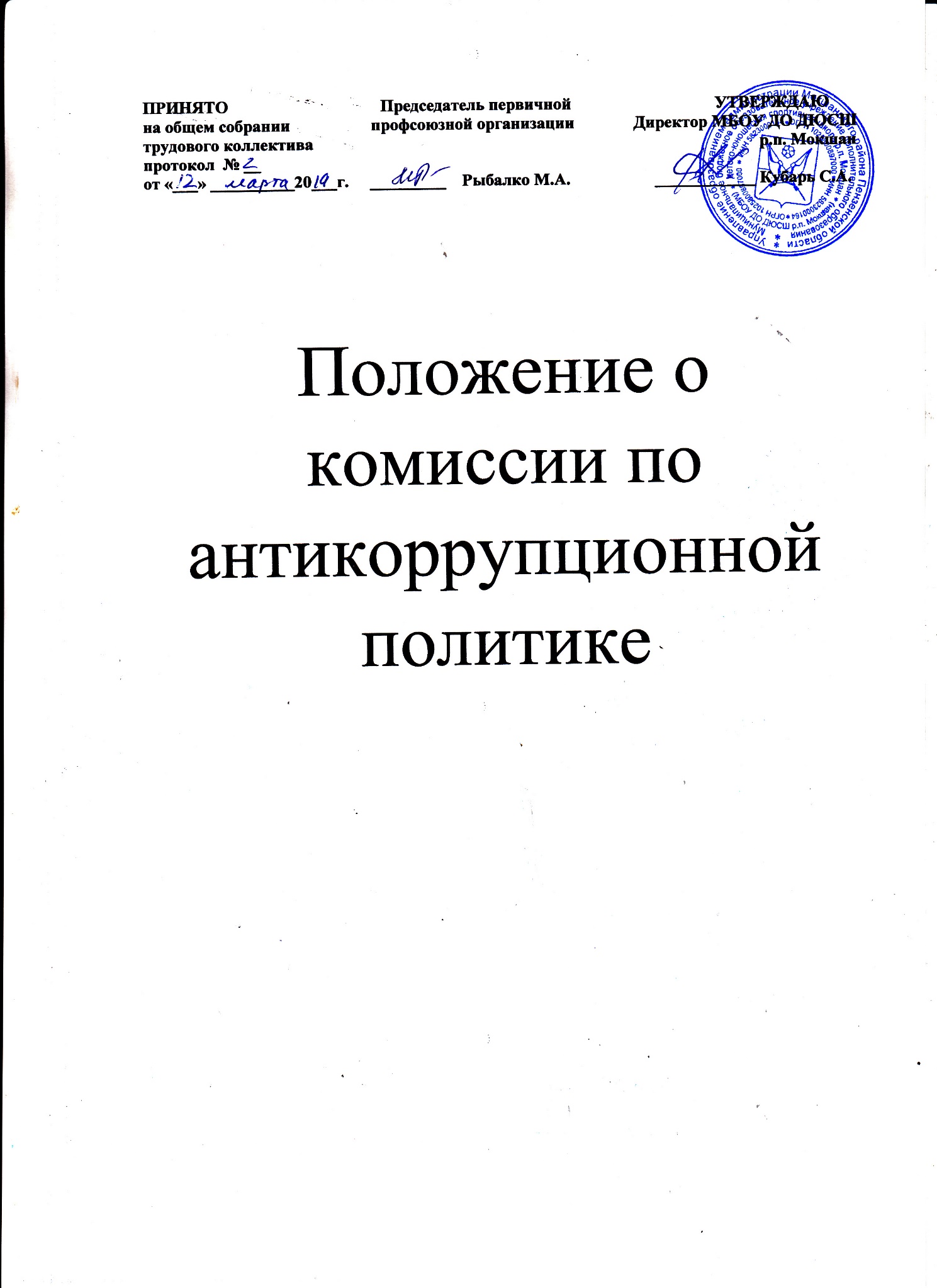 Настоящее положение разработано в целях защиты прав и свобод граждан, обеспечения законности, правопорядка и общественной безопасности в организации. Определяет задачи, основные принципы противодействия коррупции и меры предупреждения коррупционных правонарушений.1. Основные понятия, применяемые в настоящем положении.В положении используются следующие основные понятия:- антикоррупционная политика - деятельность МБОУ ДО ДЮСШ р.п. Мокшан по антикоррупционной политике, направленной на создание эффективной системы противодействия коррупции;- антикоррупционная экспертиза правовых актов - деятельность специалистов по выявлению и описанию коррупционных факторов, относящихся к действующим правовым актам и (или) их проектам, разработке рекомендаций, направленных на устранение или ограничение действия таких факторов;- коррупция - принятие в своих интересах, а равно в интересах иных лиц, лично или через посредников имущественных благ, а также извлечение преимуществ лицами, замещающими должности в МБОУ ДО ДЮСШ р.п. Мокшан, с использованием своих должностных полномочий и связанных с ними возможностей, а равно подкуп данных лиц путем противоправного предоставления им физическими и юридическими лицами указанных благ и преимуществ;- коррупционное правонарушение - деяние, обладающее признаками коррупции, за которое нормативным правовым актом предусмотрена гражданско-правовая, дисциплинарная, административная или уголовная ответственность;- коррупционный фактор - явление или совокупность явлений, порождающих коррупционные правонарушения или способствующие их распространению;- предупреждение коррупции - деятельность организации по антикоррупционной политике, направленной на выявление, изучение, ограничение либо устранение явлений, порождающих коррупционные правонарушения или способствующих их распространению;- субъекты антикоррупционной политики - общественные и иные организации, уполномоченные в пределах своей компетенции осуществлять противодействие коррупции.2. Основные принципы противодействия коррупции.Противодействие коррупции в организации осуществляется на основе следующих основных принципов:- приоритета профилактических мер, направленных на недопущение формирования причин и условий, порождающих коррупцию;- обеспечения четкой правовой регламентации деятельности, законности и гласности такой деятельности, государственного и общественного контроля над ней;- приоритета защиты прав и законных интересов физических и юридических лиц;- взаимодействия с общественными объединениями и гражданами.3. Основные меры предупреждения коррупционных правонарушений.Предупреждение коррупционных правонарушений осуществляется путем применения следующих мер:- разработка и реализация антикоррупционных программ;- проведение антикоррупционной экспертизы правовых актов и их проектов;- антикоррупционные образование и пропаганда;- иные меры, предусмотренные законодательством Российской Федерации.4. Антикоррупционная экспертиза правовых актов и их проектовАнтикоррупционная экспертиза правовых актов и их проектов проводится с целью выявления и устранения несовершенства правовых норм, которые повышают вероятность коррупционных действий. Решение о проведении антикоррупционной экспертизы правовых актов и их проектов принимается руководителем организации.  Граждане (работники, клиенты) вправе обратиться к председателю комиссии по антикоррупционной политике организации с обращением о проведении антикоррупционной экспертизы действующих правовых актов.5. Антикоррупционные образование и пропагандаДля решения задач по формированию антикоррупционного мировоззрения, повышения уровня правосознания и правовой культуры, в организации в установленном порядке организуется изучение правовых и морально-этических аспектов деятельности. Антикоррупционная пропаганда представляет собой целенаправленную деятельность средств массовой информации, координируемую и стимулируемую системой государственных заказов, содержанием которой являются просветительская работа в организации по вопросам противостояния коррупции в любых ее проявлениях, воспитания у граждан чувства гражданской ответственности, укрепление доверия к власти. Организация антикоррупционной пропаганды осуществляется в соответствии с законодательством  Российской Федерации.6. Внедрение антикоррупционных механизмов.Проведение совещания с работниками организации по вопросам антикоррупционной политики. Усиление воспитательной и разъяснительной работы работников в организации по недопущению фактов вымогательства и получения денежных средств. Участие в комплексных проверках организации по порядку привлечения денежных и их целевому использованию. Усиление контроля за ведением документов строгой отчетности. Анализ о состоянии работы и мерах по предупреждению коррупционных правонарушений в организации. Подведение итогов анонимного анкетирования работников на предмет выявления фактов коррупционных правонарушений и обобщение вопроса на заседании комиссии по реализации стратегии антикоррупционной политики Анализ заявлений, обращений граждан на предмет наличия в них информации о фактах коррупции в организации. Принятие по результатам проверок организационных мер, направленных на предупреждение подобных фактов.